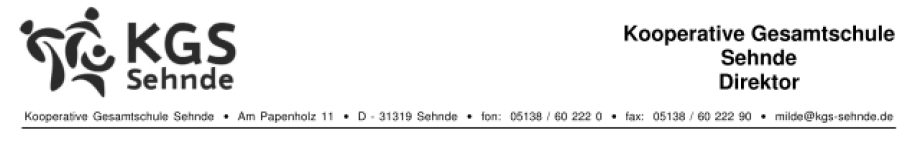 Zukunftstag am Donnerstag, 26.3.2020"روزی برای آینده" در تاریخ دانش آموزان عزیز کلاسهای پنجم تا هشتم,والدین عزیز,ما بعنوان بخشی از وزارت فرهنگ و علوم خوشحالیم که در سال 2017 نیز روزی بعنوان " روزی برای آینده" برای دختران و پسران در نظر گرفته شده است.بنابراین از شما دانش آموزان کلاسهای پنجم تا هشتم درخواست می کنیم برای روز پنجشنبه 27.04.2017 در یک کارگاه یا شرکت , مؤسسه, اداره,......کاری را پیدا کنید. دختران کارهایی را که معمولاً مردانه و پسرها کارهایی را که معمولاً زنانه محسوب می شوند انتخاب کنند.فرم همراه ضمیمه شما را در جستجو کمک می کند. برای ما مسئولان مدرسه خیلی مهم است که همه دانش آموزان کلاسهای پنجم تا هشتم دراین روز در خارج از مدرسه کاری عاقلانه و روشنگر برای آینده انجام دهند. بچه ها در این روز بیمه هستند.بدین خاطر ما از شما والدین خواهشمندیم که دختر/ پسرتان را برای این موضوع تشویق کنید و در جستجو برای پیدا کردن محل کار آنها را حمایت کنید. از شما دانش آموزان عزیز خواهشمندیم به موقع برای بدست آوردن محل کار جالبی برای " روزی برای آینده" اقدام کنید. برای خودتان این هدف را بگذارید که هرچه زودتر معلمتان را راجع به محل کاری که پیدا می کنید مطلع سازید.بدین خاطر لطفاً از برگه ضمیمه استفاده کنیدبا تقدیم سلامهای دوستانهgez.  C. Milde, Direktor,  H. Glameyer, AWT-Fachbereichsleiter